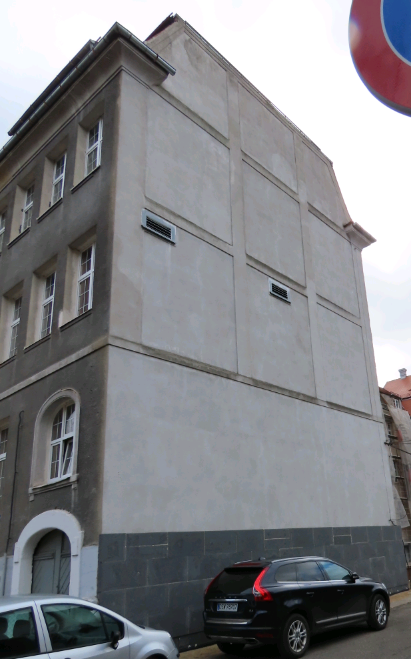 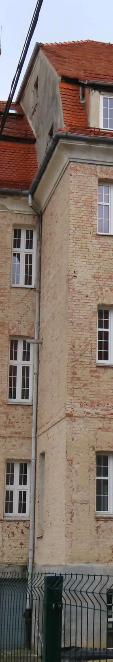 Elewacja  północno – zachodnia (boczna od ulicy Czwartaków):- ocieplenie ściany szczytowej styropianem z wykonaniem wyprawy elewacyjnej, - wymiana tynków na ciepłochronne na klatce schodowej,  - malowanie elewacji,- wymiana drzwi wejściowych na klatkę schodową,- zamurowanie otworu okiennego – klatka schodowa powyżej gzymsu,- wymiana podokienników na klatce schodowej,  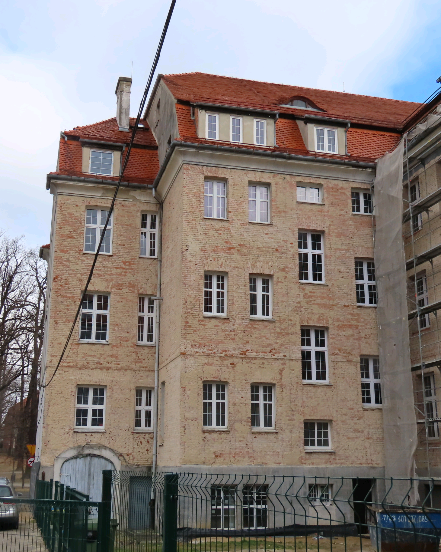 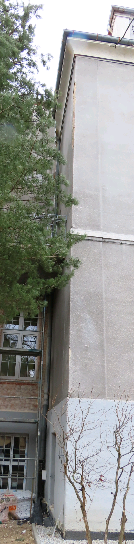 Elewacja południowo – wschodnia (od strony placu wewnętrznego):– wymiana tynków na ciepłochronne, - malowanie elewacji, - remont balkonu na części od strony ul. Rycerskiej, - wymiana drzwi wejściowych przy wrotach, - zamurowanie otworu drzwiowego oraz wrót,- malowanie krat, - wymiana rur spustowych wraz z przebudową ich wpięcia do instalacji kanalizacji deszczowej, - wymiana pionowych zwodów instalacji odgromowej,- wymiana podokienników, 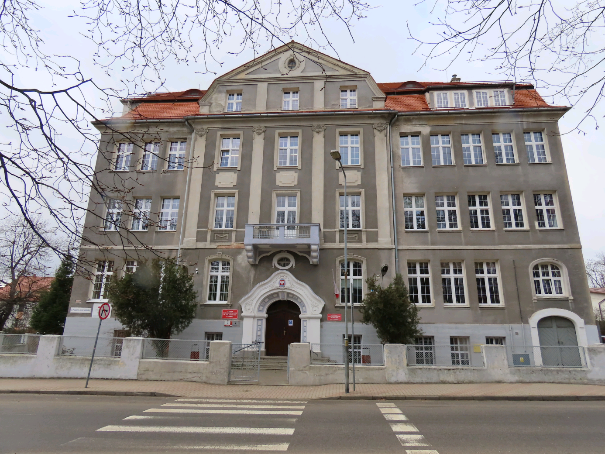 Elewacja północno – wschodnia (wejściowa):- remont (częściowa wymiana) tynków- oczyszczenie, uzupełnienie i malowanie elementów wystroju architektonicznego, - malowanie elewacji farbą silikatową,- remont balkonu nad wejściem głównym, - remont i malowanie drzwi wejściowych i wrót do pomieszczenia gospodarczego, - montaż lamp solarnych,- wymiana rur spustowych, - wymiana pionowych zwodów instalacji odgromowej,- malowanie krat i elementów metalowych w elewacji budynku,      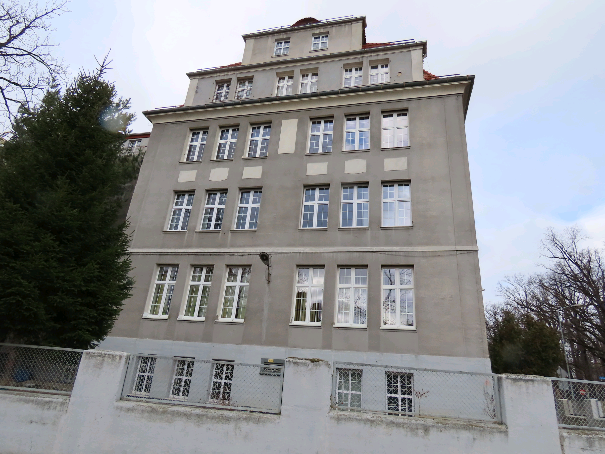 Elewacja południowo – zachodnia (boczna od ulicy Rycerskiej):- remont (częściowa wymiana) tynków,- ocieplenie nadproży po zdemontowanych żaluzjach, - oczyszczenie, uzupełnienie i malowanie elementów wystroju architektonicznego, - malowanie elewacji,- montaż lampy solarnej,- malowanie krat i elementów metalowych w elewacji budynku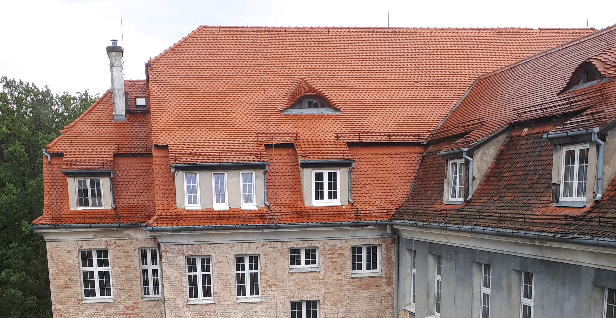 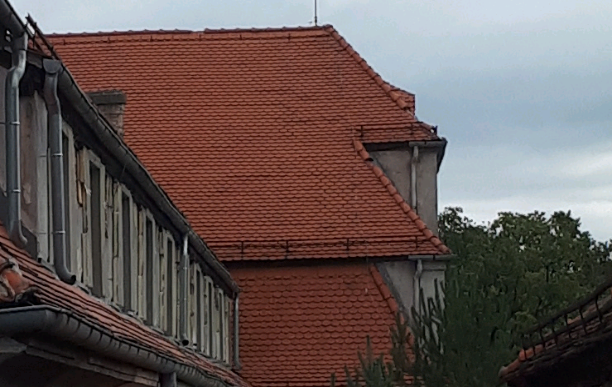 Remont dachu nad częścią frontową:- wymiana orynnowania wraz z naprawą, regulacją i malowaniem rynhaków,- uzupełnienie gąsiorów, - uzupełnienie brakujących (uszkodzonych) dachówek- przełożenie części pokrycia dachowego, - naprawa tynków i malowanie komina, - uszczelnienie pokrycia dachowego od wewnątrz,- impregnacja więźby dachowej, Ocieplenie stropu nad najwyższą kondygnacją użytkową: - ułożenie wełny mineralnej na istniejącej posadzce strychu, - wykonanie pomostów komunikacyjnych z płyt OSBSZCZEGÓŁY 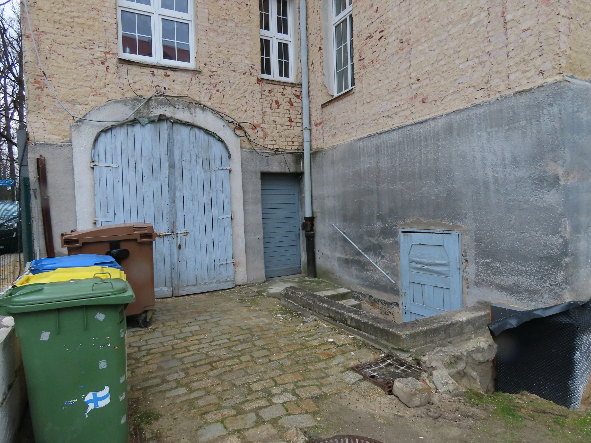 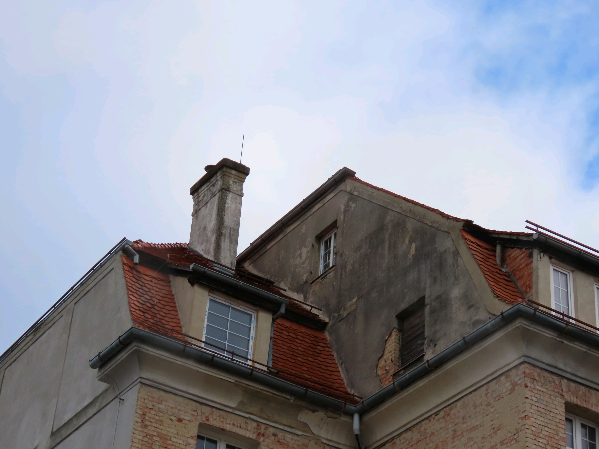 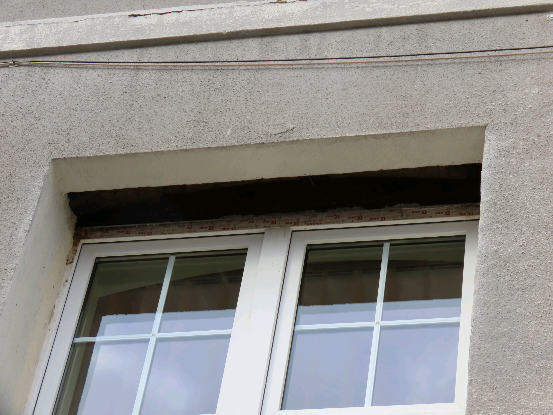 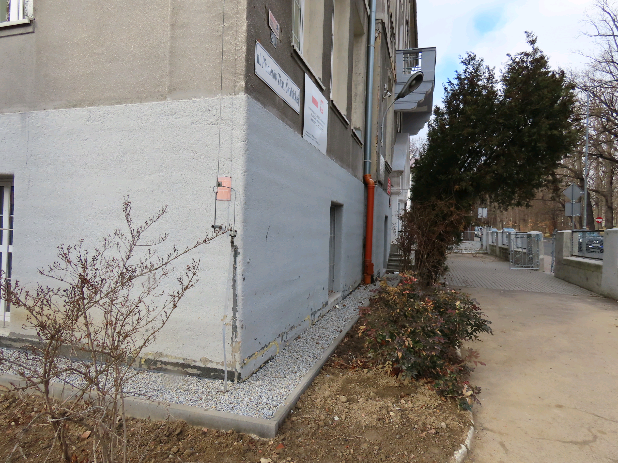 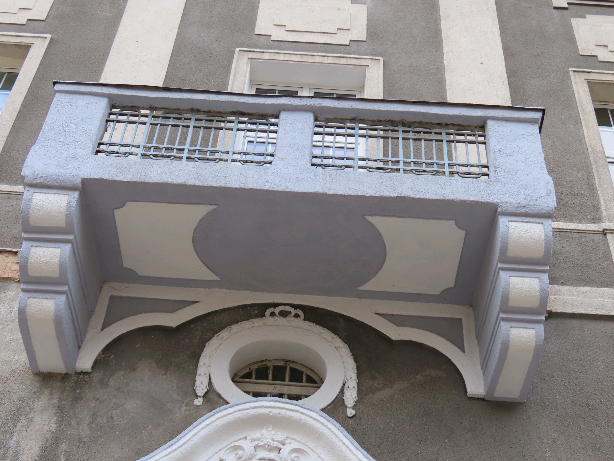 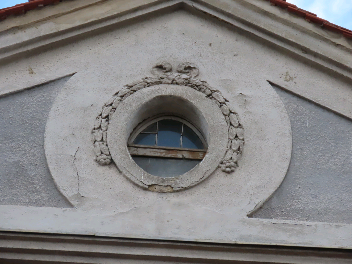 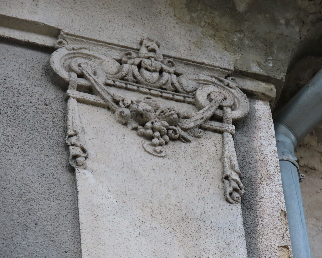 